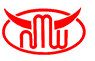 牛魔王环保云平台服务合 同 书甲方（章）：                            乙方（章）：山东牛魔王电子科技有限公司签订日期：                          签订地点：                              本着公正、公平的原则，经甲乙双方友好协商，由乙方为甲方提供环保云平台服务，为明确双方责任和权利，特签订本合同。服务内容：乙方为甲方指定单位提供牛魔王环保云平台服务，包括：   环保监测预警APP（Android版）； 环保监测预警PC版； 信息公开屏内容发布； 生产预警屏信息发布。                                                      。本合同包括以上勾选项，共计        元，大写                 元。二、云平台功能（1）环保监测预警APP主要功能有排放数据实时监测和预警、历史排放数据数据查询、电子屏管理、预警设置等功能。（2）环保监测预警PC版功能和手机APP相同，甲方自备电脑运行。（3）通过云平台向公开屏和（或）生产预警屏实时下发公开信息，甲方无需电脑，上电即正常运行。   三、安装调试甲方自行下载安装APP和电脑端程序即可，有两种安装方式：手机应用市场（商店）搜索“环保监测预警”，进行安装。关注“牛魔王电子微信公众号”，进行下载安装。电脑版打开https://www.niumowang.net下载安装。       使用LED大屏幕的由乙方免费升级至云端控制，原控制电脑不再需要，甲方自行处理。       甲方在临沂市环保6.0平台的账号密码即为本APP的账号密码，如有修改，APP要同步进行修改。登录后，可以补充上4.2平台信息，审核后，便可以实现双平台接入，互为备用，实时查看在线传输率。    四、费用：牛魔王环保云平台服务每年为一个服务和付费周期，硬件设备一次性付费，软件服务费 3000  元/年，硬件       元，本次共计       元，服务期限自          年    月    日至           年    月   日。乙方开具增值税普通发票，甲方于3个工作日内，将全部款项打开到乙方开户银行帐户内。如无正当理由拖延支付款项时，按合同金额每天赔偿乙方损失0.1%。PC版程序和APP服务周期相同，均不限登录使用人数。续约：合同到期前续约服务，服务费保持不变，以款实际到账为准。到期后再续约，参照当时市场价格进行调整。本合同一式 贰 两份，双方各执 壹 份。双方签字盖章后生效，本合同执行过程中，如需更改，应签定书面补充合同。甲方（章）：               委托代理人：联系电话：开户行：账号：税号：           年      月      日乙方（章）：山东牛魔王电子科技有限公司委托代理人：杨峰联系电话：13953982581开户行：中国银行临沂沂河新区支行账号：228633700973税号：91371300MA3FA4YAXM           年      月      日